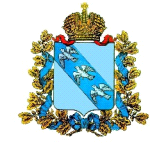 АДМИНИСТРАЦИЯ
СТАРОЛЕЩИНСКОГО СЕЛЬСОВЕТА
СОЛНЦЕВСКОГО РАЙОНА КУРСКОЙ ОБЛАСТИПОСТАНОВЛЕНИЕот 04 октября 2021 года №43О мерах по противодействию коррупциив Администрации Старолещинского сельсовета Солнцевского района Курской области на 2021-2024 г.В целях реализации Федерального закона от 25 декабря 2008 года № 273-ФЗ «О противодействии коррупции», Закона Курской области от 11 октября 2008 года № 85-ЗКО «О противодействии коррупции в Курской области», в соответствии с Национальным планом противодействия коррупции на 2021-2024 годы, утвержденным Указом Президента Российской Федерации от 16 августа 2021 года № 478, Администрация Старолещинского сельсовета Солнцевского района Курской области Постановляет:1.Утвердить прилагаемый план мероприятий противодействия коррупции в Администрации Старолещинского сельсовета Солнцевского района Курской области на 2021-2024 годы.2.  Контроль за исполнением настоящего постановления оставляю за собой.  3. Признать утратившим силу постановление Администрации   Старолещинского сельсовета Солнцевского района Курскойобласти от 18.03.2021 г. №18 «Об утверждении Плана противодействия коррупции в Администрации Старолещинского сельсовета     Солнцевского района Курской области на 2020-2022 гг.».4. Постановление вступает в силу со дня его подписания.Глава Старолещинского сельсовета Солнцевского района                          В.В.Воробьева                                  Утвержденпостановлением АдминистрацииСтаролещинского сельсовета Солнцевского районаКурской областиот 04 октября 2021 г. № 43План мероприятий противодействия коррупции в Администрации Старолещинского сельсовета Солнцевского района Курской области на 2021-2024 годы№ п/пНаименование мероприятияОжидаемый результатСрок реализацииОтветственный исполнитель123451. Координационные мероприятия механизмов противодействия коррупции1. Координационные мероприятия механизмов противодействия коррупции1. Координационные мероприятия механизмов противодействия коррупции1. Координационные мероприятия механизмов противодействия коррупции1. Координационные мероприятия механизмов противодействия коррупции1.1. Правовое обеспечение в сфере противодействия коррупции1.1. Правовое обеспечение в сфере противодействия коррупции1.1. Правовое обеспечение в сфере противодействия коррупции1.1. Правовое обеспечение в сфере противодействия коррупции1.1. Правовое обеспечение в сфере противодействия коррупции1.1.1.Разработка и утверждение плана мероприятий по противодействию коррупции на 2021-2024 годы в Администрации Старолещинского сельсовета Солнцевского района Курской областиСовершенствование правовых, организационных и иных механизмов противодействия коррупцииIII квартал 2021 г. Администрация Старолещин ского сельсовета Солнцевского района Курской области1.1.2.Проведение антикоррупционной экспертизы разрабатываемых Администрацией Старолещинского сельсовета Солнцевского района Курской области   проектов нормативных правовых актов и принятых нормативных правовых актов (в соответствующей сфере деятельности)Выявление и устранение в проектах нормативных правовых актов и в нормативных правовых актах коррупциогенных факторов2021-2024 гг. Администрация Старолещин ского сельсовета Солнцевского района Курской области1.1.3.Осуществление контроля в муниципальных учреждениях Старолещинского сельсовета Солнцевского района Курской области, функции и полномочия учредителя которых осуществляет Администрация Солнцевского района Курской области, по вопросам исполнения законодательства о противодействии коррупции в соответствии с утвержденным графикомВыполнение требований законодательства в муниципальных учреждениях Старолещинского сельсовета Солнцевского района Курской области, функции и полномочия учредителя которых осуществляет Администрация Старолещинского сельсовета Солнцевского района Курской области2021-2024 гг. Администрация Старолещин ского сельсовета Солнцевского района Курской области1.2. Организационное обеспечение антикоррупционных мероприятий1.2. Организационное обеспечение антикоррупционных мероприятий1.2. Организационное обеспечение антикоррупционных мероприятий1.2. Организационное обеспечение антикоррупционных мероприятий1.2. Организационное обеспечение антикоррупционных мероприятий1.2.1.Предоставление информации о реализации плана мероприятий по противодействию коррупции на 2021-2024 Главе Старолещинского сельсовета Солнцевского района Курской областиСовершенствование правовых, организационных и иных механизмов противодействия коррупцииДо 31 декабря 2021 г.,до 31 декабря 2022 г.,до 31 декабря 2023 г.,до 31 декабря 2024 г.Администрация Старолещин ского сельсовета Солнцевского района Курской области1.2.2.Проведение оценки коррупционных рисков, возникающих при реализации функций и муниципальными служащими Администрации Старолещинского сельсовета Солнцевского района Курской областиАктуализация перечней должностей муниципальной службы, замещение которых связано с коррупционными рисками2021-2024 гг.Администрация Старолещин ского сельсовета Солнцевского района Курской области1.3. Меры по совершенствованию управления в целях предупреждения коррупции1.3. Меры по совершенствованию управления в целях предупреждения коррупции1.3. Меры по совершенствованию управления в целях предупреждения коррупции1.3. Меры по совершенствованию управления в целях предупреждения коррупции1.3. Меры по совершенствованию управления в целях предупреждения коррупции1.3.1.Обеспечение своевременного представления предусмотренных действующим законодательством сведений о доходах, расходах, об имуществе и обязательствах имущественного характера, по компетенцииОбеспечение исполнения обязанностей, предусмотренных действующим законодательством2021-2024 гг.Администрация Старолещин ского сельсовета Солнцевского района Курской области1.3.2.Размещение сведений о доходах, расходах, об имуществе и обязательствах имущественного характера лиц, замещающих должности муниципальной службы в Администрации Старолещинского сельсовета Солнцевского района Курской области и членов их семей, а также размещение сведений о доходах, об имуществе и обязательствах имущественного характера лиц, замещающих должности руководителей муниципальных учреждений Старолещинского сельсовета Солнцевского района Курской области, учредителем которых является, Администрация Старолещинского сельсовета Солнцевского района Курской области и членов их семей в информационно-коммуникационной сети «Интернет» по компетенцииОсуществление мер, направленных на реализацию действующего антикоррупционного законодательства2021-2024 гг.Администрация Старолещин ского сельсовета Солнцевского района Курской области1.3.3.Анализ сведений о доходах, расходах, об имуществе и обязательствах имущественного характера, муниципальных служащих, замещающих должности в Администрации Старолещинского сельсовета Солнцевского района Курской области, а также членов их семейИсключение фактов нарушения ограничений и запретов, установленных действующим законодательством2021-2024 гг.Администрация Старолещин ского сельсовета Солнцевского района Курской области1.3.4.Анализ сведений о доходах, об имуществе и обязательствах имущественного характера руководителей организаций, подведомственных Администрации Старолещинского сельсовета Солнцевского района Курской области, а также членов их семей, по компетенцииИсключение фактов нарушения ограничений и запретов, установленных действующим законодательством2021-2024 гг.Администрация Старолещин ского сельсовета Солнцевского района Курской области  1.3.5.Обеспечение деятельности комиссий по соблюдению требований к служебному поведению и урегулированию конфликта интересовОсуществление мер по предупреждению коррупции2021-2024 гг.Администрация Старолещиснкого сельсовета Солнцевского района Курской области1.3.6.Актуализация сведений, содержащихся в анкетах, предоставляемых лицами при назначении на, должности муниципальной службы в Администрации Старолещинского сельсовета Солнцевского района Курской области, в том числе актуализация сведений об их родственниках и иных лицахПовышение эффективности кадровой работы в части, касающейся ведения личных дел2021-2024 гг.Администрация Старолещин ского сельсовета Солнцевского района Курской области1.3.7.Ознакомление граждан при поступлении на муниципальную службу в Администрацию Старолещинского сельсовета Солнцевского района Курской области и ее структурные подразделения с законодательством о противодействии коррупции и муниципальных служащих при увольнении с памяткой об ограничениях при заключении ими трудового или гражданско-правового договора после ухода с муниципальной службыИсключение фактов нарушения ограничений и запретов, установленных действующим законодательством2021-2024 гг.Администрация Старолещин ского сельсовета Солнцевского района Курской области2. Антикоррупционные мероприятия, направленные на создание благоприятных условий для развития экономики Курской области2. Антикоррупционные мероприятия, направленные на создание благоприятных условий для развития экономики Курской области2. Антикоррупционные мероприятия, направленные на создание благоприятных условий для развития экономики Курской области2. Антикоррупционные мероприятия, направленные на создание благоприятных условий для развития экономики Курской области2. Антикоррупционные мероприятия, направленные на создание благоприятных условий для развития экономики Курской области2.1.Обеспечение открытости и прозрачности осуществляемых закупок, а также реализация мер по обеспечению прав и законных интересов участников закупок, установленных Федеральным законом от 5 апреля 2013 года № 44-ФЗ «О контрактной системе в сфере закупок товаров, работ, услуг для обеспечения государственных и муниципальных нужд»Обеспечение эффективного общественного контроля за деятельностью органов исполнительной власти Курской области2021-2024 гг.Администрация Старолещинского сельсовета Солнцевского района Курской области2.2.Осуществление контроля в сфере закупок товаров, работ, услуг для обеспечения государственных и муниципальных нуждРеализация принципов контрактной системы в сфере закупок, предупреждение, выявление нарушений требований законодательства Российской Федерации и иных нормативных правовых актов о контрактной системе в сфере закупок2021-2024 гг.Администрация Старолещин кого сельсовета Солнцевского района Курской области2.3.Контроль за использованием имущества, находящегося в муниципальной собственности муниципального образования «Старолещинский сельсовет» Солнцевского района Курской области, земельных участков, находящихся в муниципальной собственности Старолещинского сельсовета Солнцевского района Курской области,  в том числе контроль в части своевременного внесения арендной платы Обеспечение эффективного использования имущества, находящегося в государственной собственности Курской области2021-2024 гг.Администрация Старолещин ского сельсовета Солнцевского района Курской области3. Совершенствование взаимодействия органов местного самоуправления Солнцевского района и общества в сфере антикоррупционных мероприятий3. Совершенствование взаимодействия органов местного самоуправления Солнцевского района и общества в сфере антикоррупционных мероприятий3. Совершенствование взаимодействия органов местного самоуправления Солнцевского района и общества в сфере антикоррупционных мероприятий3. Совершенствование взаимодействия органов местного самоуправления Солнцевского района и общества в сфере антикоррупционных мероприятий3. Совершенствование взаимодействия органов местного самоуправления Солнцевского района и общества в сфере антикоррупционных мероприятий3.1. Повышение уровня правовой грамотности3.1. Повышение уровня правовой грамотности3.1. Повышение уровня правовой грамотности3.1. Повышение уровня правовой грамотности3.1. Повышение уровня правовой грамотности3.1.1.Проведение учебно-методических семинаров для муниципальных служащих по вопросам соблюдения ограничений, запретов и обязанностей, установленных действующим антикоррупционным законодательствомПовышение правового сознания, правовой культуры муниципальных служащих формирование отрицательного отношения к коррупции2021-2024 гг.Администрация Старолещин ского сельсовета Солнцевского района Курской области3.1.2.Разработка и реализация на базе образовательных организаций мероприятий по формированию у подростков и молодежи негативного отношения к коррупцииСовершенствование механизмов противодействия коррупции в молодежной среде2021-2023 гг.Управление образования Администрации Солнцевского района Курской области3.1.3.Проведение в образовательных организациях просветительских и воспитательных мероприятий, направленных на создание в обществе атмосферы нетерпимости к коррупционным проявлениямФормирование негативного отношения к проявлению коррупции в молодежной среде2021-2023 гг.Управление образования Администрации Солнцевского района Курской области3.1.4.Организация участия муниципальных служащих Старолещинского сельсовета Солнцевского района Курской области, работников, в должностные обязанности которых входит участие в противодействии коррупции, в мероприятиях по профессиональному развитию в области противодействия коррупции, в том числе их обучение по дополнительным профессиональным программам в области противодействия коррупцииИсключение фактов коррупции среди муниципальных служащих Солнцевского района Курской области, а также работников, в должностные обязанности которых входит участие в противодействии коррупции2021-2024 гг.Администрация Старолещин ского сельсовета Солнцевского района Курской области3.1.5.Организация участия лиц, впервые поступивших на муниципальную службу Старолещинского сельсовета Солнцевского района Курской области или на работу в соответствующие организации и замещающих должности, связанные с соблюдением антикоррупционных стандартов, в мероприятиях по профессиональному развитию в области противодействия коррупцииПовышение правовой грамотности муниципальных служащих Старолещинского сельсовета Солнцевского района Курской области, впервые поступивших на муниципальную службу Курской области, а также работников, замещающих должности, связанные с соблюдением антикоррупционных стандартов2021-2024 гг.Администрация Старолещин ского сельсовета Солнцевского района Курской области3.1.6.Обеспечение участия муниципальных служащих Старолещинского сельсовета  Солнцевского района Курской области, работников, в должностные обязанности которых входит участие в проведении закупок товаров, работ, услуг для обеспечения муниципальных нужд, в мероприятиях по профессиональному развитию в области противодействия коррупции, в том числе их обучение по дополнительным профессиональным программам в области противодействия коррупцииИсключение фактов коррупции среди муниципальных служащих Старолещинского сельсовета Солнцевского района Курской области, а также работников, в должностные обязанности которых входит участие в проведении закупок товаров, работ, услуг для обеспечения муниципальных нужд2021-2024 гг.Администрация Старолещин ского сельсовета Солнцевского района Курской области3.2. Обеспечение взаимодействия с представителями общественности3.2. Обеспечение взаимодействия с представителями общественности3.2. Обеспечение взаимодействия с представителями общественности3.2. Обеспечение взаимодействия с представителями общественности3.2. Обеспечение взаимодействия с представителями общественности3.2.1.Информирование населения через СМИ о профилактике коррупцииПривлечение внимания общественности к профилактике коррупции, недопустимости коррупционных проявлений в обществе2021-2024 гг.Администрация Старолещин ского сельсовета Солнцевского района Курской области3.2.3.Мониторинг обращений граждан о проявлениях коррупцииОценка уровня коррупции2021-2024 гг.Администрация Старолещин ского сельсовета Солнцевского района Курской области3.3. Обеспечение открытости органов местного самоуправления3.3. Обеспечение открытости органов местного самоуправления3.3. Обеспечение открытости органов местного самоуправления3.3. Обеспечение открытости органов местного самоуправления3.3. Обеспечение открытости органов местного самоуправления3.3.1.Размещение информации о проводимых антикоррупционных мероприятиях, контактных телефонах доверия («горячих линий») на официальном сайте Администрации Старолещинского сельсовета Солнцевского района Курской области и в районной газете «За честь хлебороба»Информирование населения о проводимых антикоррупционных мероприятиях2021-2024 гг.Администрация Старолещин ского сельсовета Солнцевского района Курской области3.3.2.Размещение отчета о выполнении плана мероприятий противодействия коррупции в Администрации Старолещинского сельсовета Солнцевского района Курской области в информационно-телекоммуникационной сети «Интернет»Информирование населения о результатах антикоррупционной работы муниципальных органовI квартал года, следующего за отчетнымАдминистрация Старолещинского сельсовета Солнцевского района Курской области3.3.3.Оформление и поддержание в актуальном состоянии специальных информационных стендов или иных наглядных форм представления информации антикоррупционного содержанияИнформирование населения о мерах, направленных на снижение уровня коррупционных проявлений2021-2024 гг.Администрация Старолещинского сельсовета Солнцевского района Курской области